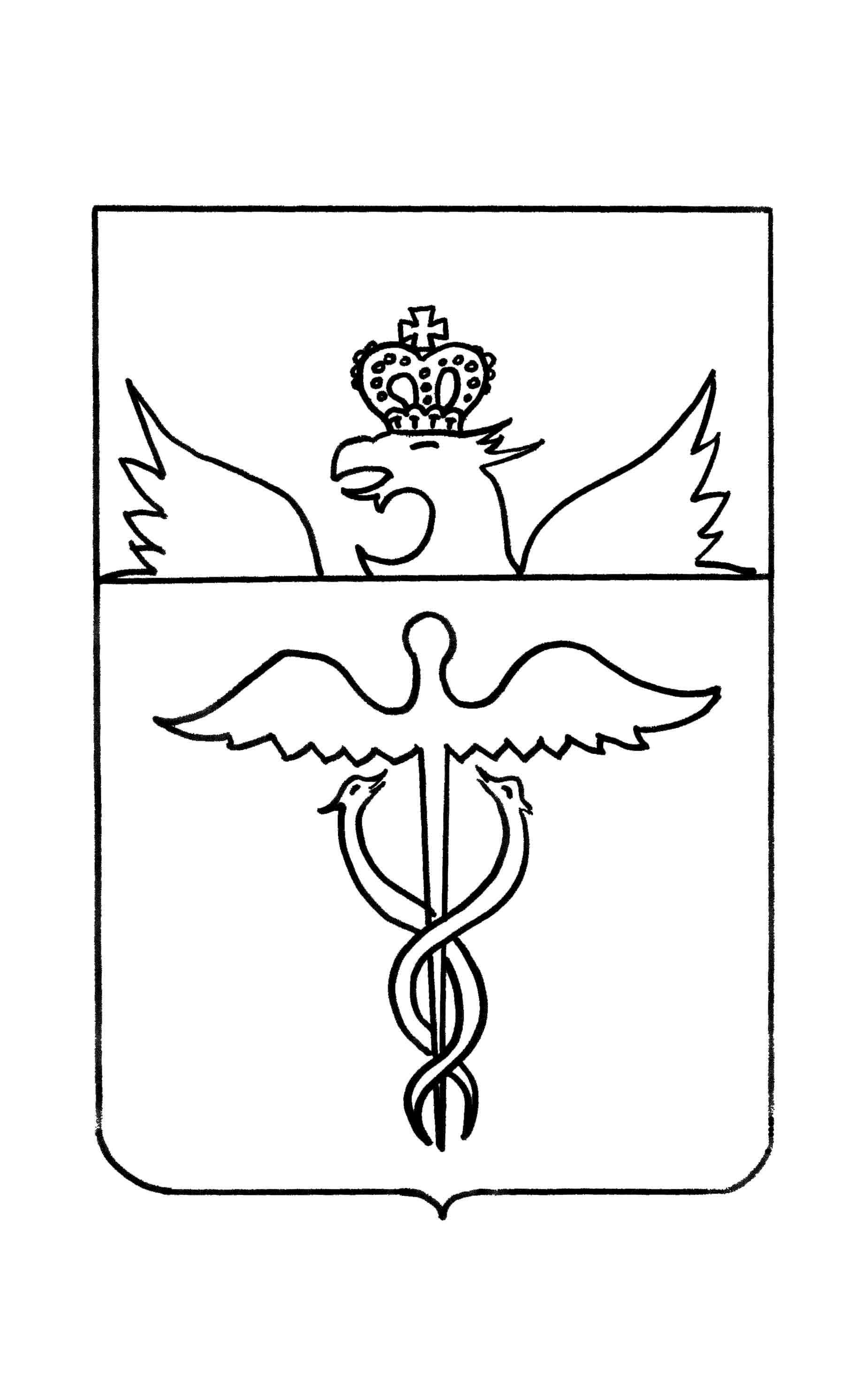 Совет народных депутатов Озёрского сельского поселенияБутурлиновского муниципального районаВоронежской областиРЕШЕНИЕот  21.03.2024 г.   №  146                 с. ОзёркиО   премировании  В соответствии с Федеральным законом от 06.10.2003 г. № 131-ФЗ «Об общих принципах организации местного самоуправления в Российской Федерации», законом Воронежской области от 23.12.2008 г. № 139-ОЗ «О гарантиях осуществления полномочий депутата, члена выборного органа местного самоуправления, выборного должностного лица местного самоуправления муниципальных образований Воронежской области», пунктом 3.2 Положения об оплате труда выборного должностного лица местного самоуправления Озёрского сельского поселения Бутурлиновского муниципального района, осуществляющего свои полномочия на постоянной основе, утвержденного решением Совета народных депутатов Озёрского сельского  поселения Бутурлиновского муниципального района Воронежской области от 16.06.2014 г. № 167, Решением Губернатора Воронежской области, Совет народных депутатов Озёрского сельского поселения Бутурлиновского муниципального района Воронежской области                                           Р Е Ш И Л :1.	Петрову  Елену Васильевну,  главу Озёрского сельского поселения,  премировать  за высокий вклад в общественно-политическое развитие региона в 2023 году в размере месячного денежного содержания. Глава Озёрского сельского  поселения                          Е.В.ПетроваПредседатель Совета народных депутатовОзёрского сельского поселения                                     И.В.Шелковникова